Addiction Medicine RoundsPresented byYale School of Medicine, Department of Internal MedicineSection of General MedicineThe 3rd Annual Schottenfeld Lecture “Addressing Substance Use Disorders in General Medical Settings: Can a population health approach enhance the impact of clinical interventions?”Thomas F. Babor, PhD, MPHProfessor of Community Medicine and Health CareUniversity of Connecticut School of Medicine             		     Thursday, September 12th, 2019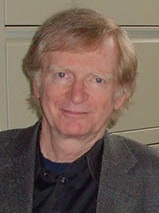           2:00pm – 3:00pm             		 Location: Boyer Room 206Course Directors/Hosts: Jeanette Tetrault & David FiellinThere is no corporate or commercial support for this activityThis course will fulfill the licensure requirement set forth by the State of ConnecticutACCREDITATIONThe Yale School of Medicine is accredited by the Accreditation Council for Continuing Medical Education to provide continuing medical education for physicians.TARGET AUDIENCEFaculty, residents, students and staff involved in education of health care professional trainees.NEEDS ASSESSMENTThere is an important need for general internists to understand the value of community level primary care assessment for policy and health planning, and the advantages of community-based participatory research methods for studying health systems.LEARNING OBJECTIVESAt the conclusion of this activity, participants will be able to:Understand the modern history of SBIRT as a prototypical example of translating science into public health policyCritically analyze the scientific evidence demonstrating clinical efficacy but not necessarily population-level effectivenessGenerate examples of how SBIRT can be enhanced by population measures that change alcogenic environmental conditions as well as patient motivation and behaviorDESIGNATION STATEMENTThe Yale School of Medicine designates this live activity for 1 AMA PRA Category 1 Credit(s)™.  Physicians should only claim the credit commensurate with the extent of their participation in the activity. FACULTY DISCLOSURESDr. Babor has no conflicts of interest to disclose.  Drs. Jeanette Tetrault and David Fiellin: Course Directors, have no conflicts of interest to disclose.  It is the policy of Yale School of Medicine, Continuing Medical Education, to ensure balance, independence, objectivity and scientific rigor in all its educational programs.  All faculty participating as speakers in these programs are required to disclose any relevant financial relationship(s) they (or spouse or partner) have with a commercial interest that benefits the individual in any financial amount that has occurred within the past 12 months; and the opportunity to affect the content of CME about the products or services of the commercial interests.  The Center for Continuing Medical Education will ensure that any conflicts of interest are resolved before the educational activity occurs.